FR 2 Devoirs 6.2.1			Nom ___________________________________A. La pratique orale: For each of the following pictures, write and give the recommendation to a parent. Il faut…											Intl: _______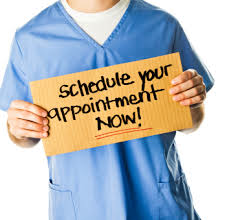 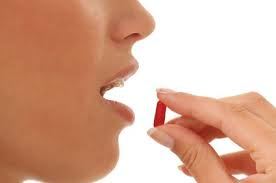 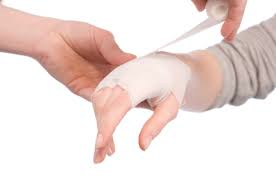 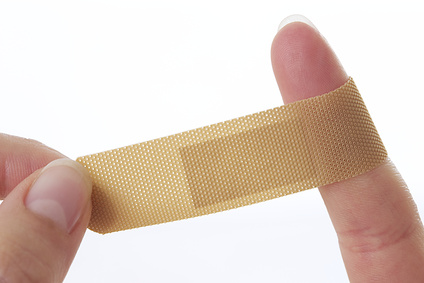 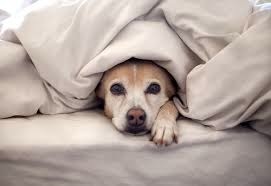 ________________  ___________________  __________________  ________________  _______________________________  ___________________  __________________  ________________  _______________B. Le Vocabulaire:  Put the following in the correct order and in French.You must rest.					_______________________________________________You must use a bandaid				_______________________________________________You must make a doctor’s appointment	_______________________________________________You must use some ointment			________________________________________________You must pay attention				________________________________________________You must visit the doctor.			________________________________________________C:  Le Passé Composé:	For each of the following pictures, say what you did.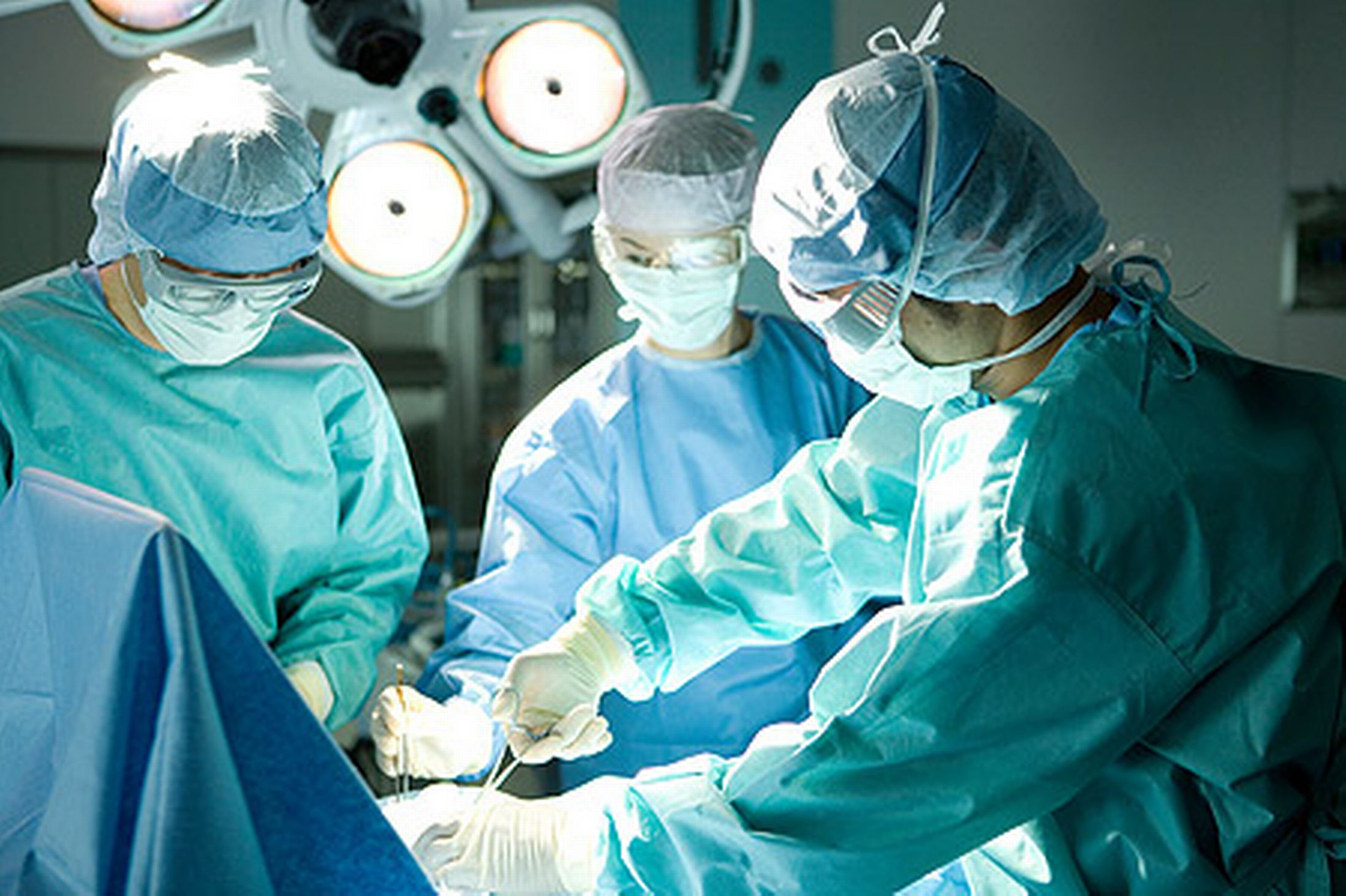 _______________________________________________________________________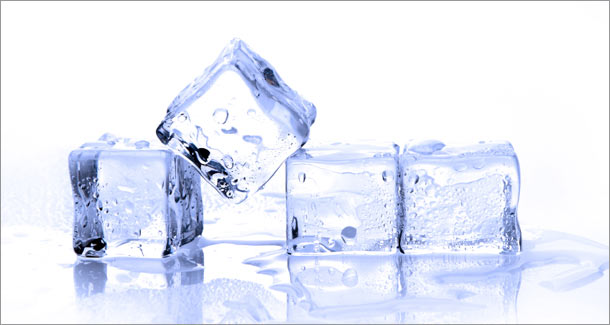 			________________________________________________________________________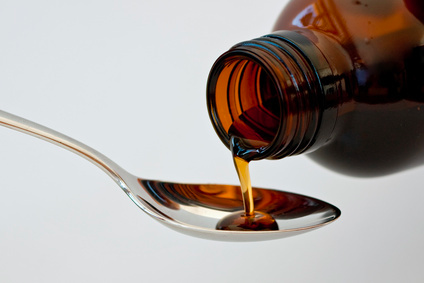 _____________________________________________________________________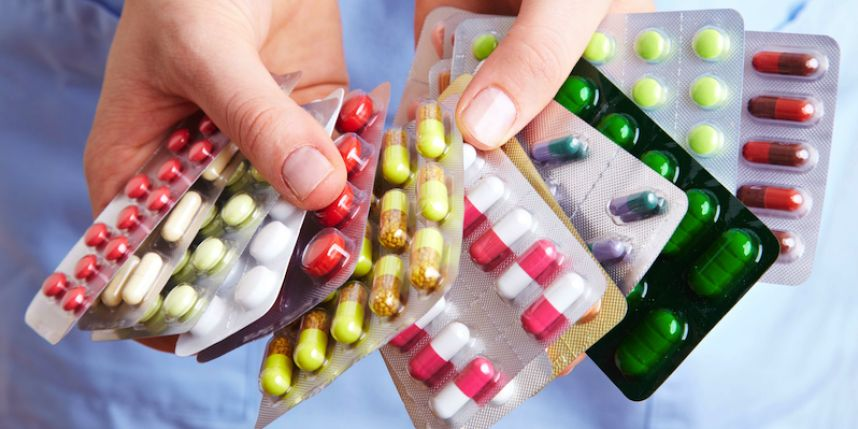 			________________________________________________________________________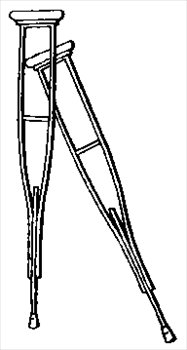 ____________________________________________________________________________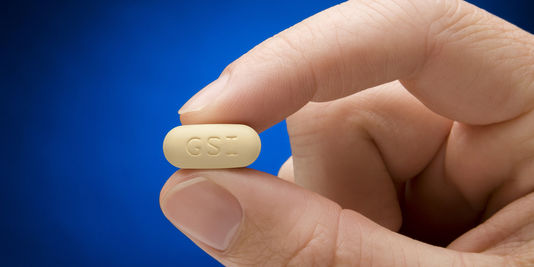 			________________________________________________________________________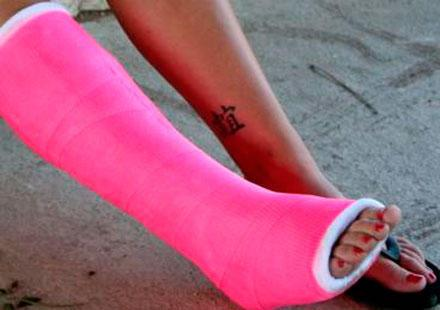 ___________________________________________________________________________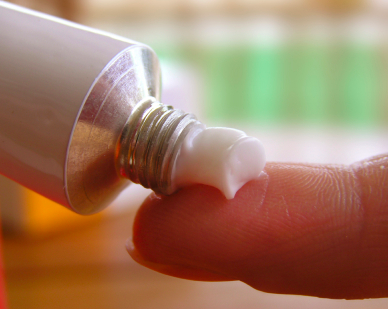 __________________________________________________________________________________________D.  “Qu’est-ce qui s’est passé”: Describe the following accidents.Sentence 1:  What was going on before the accident? (imparfait)Sentence 2:   What happened? (passé composé)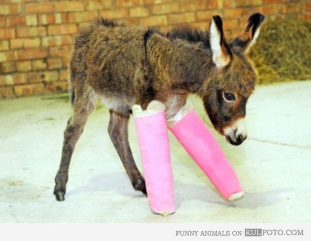 				1.______________________________________________________________				2. _____________________________________________________________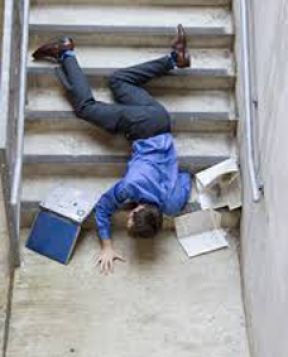 1. _____________________________________________________________2. _____________________________________________________________	E.  Les Passés: Conjugate the following verbes correctly.			avoir mal au nez				partir			passé composé	je_________________________		nous___________________________imparfait		je_________________________		nous___________________________			se tordre					glisser			passé composé	ils_________________________		elle___________________________imparfait		ils_________________________		elle___________________________